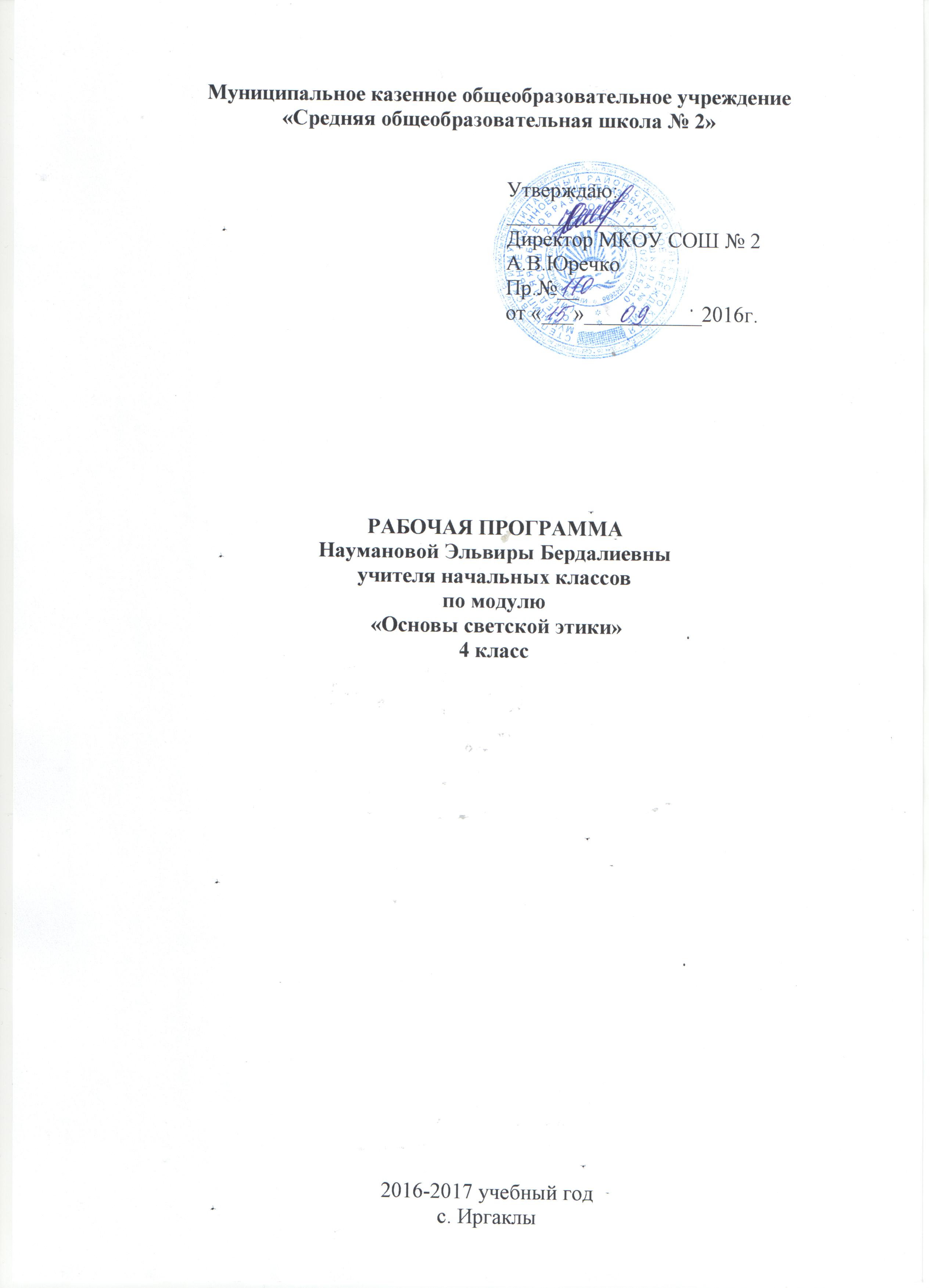 ПОЯСНИТЕЛЬНАЯ ЗАПИСКАДанная программа «Основы  светской этики» для учащихся 4 класса разработана на основе программы «Основы духовно-нравственной культуры народов России. Основы религиозных культур и светской этики. Основы светской этики» (авторы Данилюк А. Я. Издательство «Просвещение», 2012), рекомендованной Министерством образования и науки РФ  и является адаптированной.  Составлена в соответствии с Федеральными государственными образовательными стандартами образования  и учебным планом образовательного учреждения.Общая характеристика учебного предметаОсновной целью предмета «Основы светской этики», призванного решать задачи социализации и воспитания, является формирование у младших школьников мотивации к нравственному поведению, основанному на знании культурных и религиозных традиций России и уважении к ним, а также к диалогу с представителями других культур и мировоззрений. Основные задачи комплексного учебного курса:знакомство обучающихся с основами православной, мусульманской, буддийской, иудейской культур, основами мировых религиозных культур и светской этики;развитие представлений младшего подростка о значении нравственных норм и ценностей для достойной жизни личности, семьи, общества;обобщение знаний, понятий и представлений о духовной культуре и морали, полученных обучающимися в начальной школе, и формирование у них ценностно-смысловых мировоззренческих основ, обеспечивающих целостное восприятие отечественной истории и культуры при изучении гуманитарных предметов на ступени основной школы;развитие способностей младших школьников к общению в полиэтничной и многоконфессиональной среде на основе взаимного уважения и диалога во имя общественного мира и согласия.Учебный курс создаёт начальные условия для освоения обучающимися российской культуры как целостного, самобытного феномена мировой культуры; понимания религиозного, культурного многообразия и исторического, национально- государственного, духовного единства российской жизни. Ценностные ориентиры содержания учебного предметаОбщие задачи духовно-нравственного развития и воспитания учащихся на ступени начального общего образования классифицированы по направлениям, каждое из которых, будучи тесно связанным с другими, раскрывает одну из существенных сторон духовно-нравственного развития личности гражданина России и основано на определённой системе базовых национальных ценностей. Ценностные ориентиры содержания предмета «Основы светской этики» реализуются по направлениям. Воспитание гражданственности, патриотизма, уважения к правам, свободам и обязанностям человека. Ценности: любовь к России, своему народу, своему краю, служение Отечеству, правовое государство, гражданское общество, закон и правопорядок, поликультурный мир, свобода личная и национальная, доверие к людям, институтам государства и гражданского общества. - Воспитание нравственных чувств и этического сознания. Ценности: нравственный выбор; жизнь и смысл жизни; справедливость; милосердие; честь; достоинство; уважение родителей; уважение достоинства человека, равноправие, ответственность и чувство долга; забота и помощь, мораль, честность, щедрость, забота о старших и младших; свобода совести и вероисповедания; толерантность, представление о вере, духовной культуре и светской этике. Воспитание трудолюбия, творческого отношения к учению, труду, жизни. Ценности: уважение к труду; творчество и созидание; стремление к познанию и истине; целеустремлённость и настойчивость, бережливость, трудолюбие. Воспитание ценностного отношения к природе, окружающей среде (экологическое воспитание). Ценности: родная земля; заповедная природа; планета Земля; экологическое сознание. Воспитание ценностного отношения к прекрасному, формирование представлений об эстетических идеалах и ценностях (эстетическое воспитание). Ценности: красота; гармония; духовный мир человека; эстетическое развитие, самовыражение в творчестве и искусстве. Все направления дополняют друг друга и обеспечивают развитие личности на основе отечественных духовных, нравственных и культурных традиций. Место предмета «Основы светской этики» в учебном планеПредмет «Основы светской этики изучается как модуль в предметной области «Основы религиозной культуры и светской этики» в 4-ом классе (1 час в неделю, 34 часа). Право выбора предмета предоставляется родителям обучающихся или лицам, официально их заменяющим. При изучении комплексного учебного курса «Основы религиозных культур и светской этики» предполагается интеграция с предметами «Литература», «Музыка», «История», «Изобразительное искусство».Содержание курса «Основы светской этики» (34 часа)Россия - наша Родина. Что такое светская этика? Мораль и культура. Особенности морали. Добро и зло. Добродетели и пороки. Свобода и моральный выбор человека. Свобода и ответственность. Моральный долг. Справедливость. Альтруизм и эгоизм. Что значит быть моральным? Дружба. Что значит быть моральным? Род и семья - исток нравственных отношений. Нравственный поступок. Золотое правило нравственности. Стыд, вина и извинения. Честь и достоинство. Совесть. Нравственные идеалы. Жизнь человека - высшая нравственная ценность. Нравственные идеалы. Образцы нравственности в культуре Отечества. Этикет. Семейные праздники. Любовь и уважение к Отечеству.Личностные, метапредметные и предметные результаты освоения курса «Основы светской этики»Обучение по программе курса «Основы светской этики» должно быть направлено на достижение следующих личностных, метапредметных и предметных результатов освоения содержания. Требования к личностным результатам: -формирование основ российской гражданской идентичности, развитие чувства гордости за свою Родину; -формирование образа мира как единого и целостного при разнообразии культур, национальностей, религий; воспитание доверия и уважения к представителям разных народов и вероисповеданий, уважительного и бережного отношения к их культуре; - становление гуманистических и демократических ценностных ориентаций; осознание ценности человеческой жизни; -формирование национальной и гражданской самоидентичности, осознание своей этнической и национальной принадлежности; -развитие самостоятельности и ответственности за свои поступки на основе представлений о нравственных нормах и общечеловеческих ценностях, социальной справедливости и свободе; -развитие этических чувств как регулятора морального поведения; -воспитание доброжелательности и эмоционально-нравственной отзывчивости, понимания и сопереживания; развитие начальных форм регуляции своих эмоциональных состояний и рефлексии; -развитие навыков сотрудничества со взрослыми и сверстниками в различных социальных ситуациях, умений не создавать конфликтов, искать компромиссы в спорных ситуациях и договариваться о конструктивном решении спорных вопросов; -развитие мотивации к продуктивной созидательной деятельности; -формирование бережного отношения к материальным и духовным ценностям. Требования к метапредметным результатам: - овладение способностью понимания и сохранения целей и задач учебной деятельности; поиска оптимальных средств ее достижения; - формирование умений планировать, контролировать и оценивать учебные действия в соответствии с поставленной задачей и условиями ее реализации; определять и находить наиболее эффективные способы достижения результата; вносить соответствующие коррективы в процесс их реализации на основе оценки и учета характера ошибок; понимать причины успеха/неуспеха учебной деятельности; - совершенствование умений в различных видах речевой деятельности и коммуникативных ситуациях; адекватное использование речевых средств и средств информационно-коммуникационных технологий для решения различных коммуникативных и познавательных задач; - совершенствование умений в области работы с информацией, осуществления информационного поиска для выполнения учебных заданий; - овладение навыками смыслового чтения текстов различных стилей и жанров, осознанного построения речевых высказываний в соответствии с задачами коммуникации; - овладение логическими действиями анализа, синтеза, сравнения, обобщения, классификации, установления аналогий и причинно-следственных связей, построения рассуждений, отнесения к известным понятиям; - формирование готовности слушать собеседника и вести диалог; готовности признавать возможность существования различных точек зрения и права каждого иметь свою собственную; умения излагать свое мнение и аргументировать свою точку зрения и оценку событий; - совершенствование организационных умений в области коллективной деятельности, умения определять общую цель и пути ее достижения, умения договариваться о распределении ролей в совместной деятельности; адекватно оценивать собственное поведение и поведение окружающих. Требования к предметным результатам: - знание, понимание и принятие личностью ценностей: Отечество, семья как основы религиозно-культурной традиции многонационального народа России; - знакомство с общечеловеческими нормами морали, понимание их значения в выстраивании конструктивных отношений в семье и обществе; - понимание значения нравственности в жизни человека и общества; -освоение основополагающих понятий курса «Основы светской этики»; -формирование умения устанавливать взаимосвязь между культурой, моралью и повседневным поведением людей; анализировать жизненные ситуации, нравственные проблемы и сопоставлять их с нормами культуры и морали; формирование личностной и гражданской позиции по отношению к различным явлениям действительности; -развитие эстетической сферы, способности к эмоциональному отклику на произведения искусства; ценностного отношения к памятникам истории и культуры; формирование общекультурной эрудиции. Ожидаемые результаты формирования УУДВ области познавательных общих учебных действий обучающиеся получат возможность совершенствовать: - умения в области работы с информацией, осуществления информационного поиска для выполнения учебных заданий; - навыки смыслового чтения текстов различных стилей и жанров; - логические действия анализа, синтеза, сравнения, обобщения, классификации, установления аналогий и причинно-следственных связей, построения рассуждений, отнесения к известным понятиям. В области коммуникативных общих учебных действий обучающиеся получат возможность: - совершенствовать умения в различных видах речевой деятельности и коммуникативных ситуациях; - адекватно использовать речевые средства и средства информационно-коммуникационных технологий для решения различных коммуникативных и познавательных задач; - совершенствовать умения осознанного построения речевых высказываний в соответствии с задачами коммуникации; - формировать готовность слушать собеседника и вести диалог; готовности признавать возможность существования различных точек зрения и права каждого иметь свою собственную; - совершенствовать умения излагать свое мнение и аргументировать свою точку зрения, интерпретацию и оценку событий, явлений и фактов. В области регулятивных общих учебных действий обучающиеся получать возможность: - совершенствовать способностью понимания и сохранения целей и задач учебной деятельности; поиска оптимальных средств ее достижения; - формировать и совершенствовать умения планировать, контролировать и оценивать учебные действия в соответствии с поставленной задачей и условиями ее реализации; - определять и находить наиболее эффективные способы достижения результата; вносить соответствующие коррективы в процесс их реализации на основе оценки и учета характера ошибок; понимать причины успеха/неуспеха учебной деятельности; - совершенствовать организационные умения в области коллективной деятельности, умения определять общую цель и пути ее достижения, умения договариваться о распределении ролей в совместной деятельности; адекватно оценивать собственное поведение и поведение окружающих. В области личностных общих учебных действий обучающиеся получат возможность: - формировать основы российской гражданской идентичности, развивать чувство гордости за свою Родину; - формировать образа мира как единого и целостного при разнообразии культур, национальностей, религий; - развивать доверие и уважение к представителям разных народов и вероисповеданий, уважительного и бережного отношения к их культуре; - развивать самостоятельность и ответственность за свои поступки на основе представлений о нравственных нормах и общечеловеческих ценностях, социальной справедливости и свободе; - развить этические чувства как регулятор морального поведения; - воспитывать доброжелательность и эмоционально-нравственную отзывчивость, понимание и сопереживание; - развивать начальные формы регуляции своих эмоциональных состояний и рефлексии; - развивать навыки сотрудничества со взрослыми и сверстниками в различных социальных ситуациях, умение не создавать конфликтов, искать компромиссы в спорных ситуациях и договариваться о конструктивном решении спорных вопросов; - развивать мотивацию к продуктивной созидательной деятельности; - формировать бережное отношение к материальным и духовным ценностям. Формы и виды организации учебной деятельности на урокахФормы и виды учебной деятельности основываются на сочетании различных методов обучения:словесных, которые наиболее успешно решают задачу формирования теоретических и фактических знаний, а их применение способствует развитию логического мышления, речевых умений и эмоциональной сферы личности;наглядных, которые наиболее успешно решают задачу развития образного мышления, познавательного интереса, воспитания художественного вкуса и формирования культурной эрудиции;практических, проблемно-поисковых и методах самостоятельной работы, применение которых необходимо для закрепления теоретических знаний и способствует совершенствованию умений практической деятельности в конкретной сфере, развитию самостоятельности мышления и познавательного интереса;репродуктивных, необходимых для получения фактических знаний, развития наглядно-образного мышления, памяти, навыков учебного труда;индуктивных и дедуктивных, оптимальное чередование которых (с преобладанием индуктивных) обеспечит сохранение логики содержания и будет способствовать развитию логического и предметного мышления.Изучаемый учебный материал в рамках курса выступает как материал для создания учебной ситуации, которая проектируется с учетом возраста, специфики учебного предмета, меры сформированности действий учащихся (исполнительских, или ориентировочных).При организации работы в группе необходимо учитывать личностные характеристики учащихся, степень развития их универсальных учебных действий и предметных умений, степень заинтересованности и владения общекультурным материалом, а также степень самостоятельности в овладении способами оптимизации учебной деятельности.Беседа. Является фронтальной формой работы, поэтому важно, чтобы она не превращалась в лекцию учителя, т. к. в лекции реализуются в большей степени между учителем - носителем информации и учеником - реципиентом этой информации, что не способствует повышению мотивации к обучению и значительно снижает его эффективность. При организации и проведении беседы на уроке учителю необходимо владеть способами установления, поддержания и активизации механизмов обратной связи. В основе беседы лежит хорошо продуманная система логически связанных вопросов, которые по содержанию и форме соответствуют уровню развития учащихся и особенностям изучаемой темы. Беседа может быть репродуктивного или эвристического характера. В первом случае предполагается сознательное усвоение и последующее воспроизведений учащимися знаний. Беседа эвристического характера нацелена на стимулирование и мотивацию учебной деятельности учащихся, на создание проблемных ситуаций.Интервью. Эта форма учебной деятельности может быть использована как в урочной, так и во внеурочной деятельности учащихся в качестве пролонгированного домашнего задания (например, взять интервью по определенной теме у членов своей семьи, старшеклассников, представителей педагогического коллектива школы). Также в формате интервью может осуществляться рефлексия по итогам работы класса на уроке или по итогам изучения темы. Вопросы для интервью должны быть разработаны самими учащимися, а полученные ответы могут использоваться в дальнейшем, например, в качестве материала для создания проблемных ситуаций. Также результаты проведения интервью по особо важным разделам курса могут лечь в основу большого итогового проекта, который предполагается презентовать по окончании обучения.Драматизация (театрализация). Эта форма организации учебной деятельности обладает большой привлекательностью для младших школьников, т.к. по своей сути близка к игре, а также предоставляет им возможности для самопрезентации. Драматизация может быть включена в урок в качестве иллюстративного фрагмента или презентации выполнения домашнего задания, либо стать результатом долгосрочной проектной работы учащихся.Особое внимание хочется обратить на некоторые сквозные виды учебной деятельности учащихся, которые проходят через все уроки в рамках курса, являясь его содержательными и методологическими связующими звеньями.Составление словаря терминов и понятий способствует систематизации и усвоению материала курса. Содержание словаря составляют понятия, наиболее характерные для конкретного содержательного модуля, являющиеся ключевыми для понимания мировоззренческой и культурной специфики изучаемого. Работа со словарем способствует не только пониманию сути изучаемых явлений и фактов, но и совершенствует навыки работы с источниками информации, навыки устной и письменной речи, т.к. требует создания точных, понятных, грамотных формулировок. При составлении понятийного словаря учащиеся должны не просто осмыслить изучаемое явление и отобрать или сформулировать наиболее удачное определение понятия, но и мотивировать свой выбор, объяснить, почему данное понятие является значимым, определяющим для данной культуры.Целесообразно включать работу над составлением понятийного словаря в завершающий этап урока, подводя, таким образом его итоги, а в завершении изучения курса проводить работу по обобщению и систематизации собранного материала.Использование информационно-коммуникационных технологий в учебном процессе - требование современной методики и ориентация на интересы и возможности учащихся. Информатизация является также и средством оптимизации процесса обучения.Ресурсы сети Интернет также являются незаменимым источником для проведения заочных экскурсий и поиска справочной информации по теме.Рекомендации к домашним заданиямЗадания на дом в процессе изучения курса должны иметь творческий, поисковый или проблемный характер. Желательно, чтобы каждый учащийся выполнил 2-3 творческие и 3-4 поисковые работы, т.е. задания этого типа, предлагаемые в поурочном планировании, могут быть распределены равномерно на протяжении изучения курса. Добросовестное выполнение домашних заданий формирует у ребенка самостоятельность, волевые качества, умение рационально организовывать учебный труд. Все это возможно при одном непременном условии: перегрузок быть не может. Должно оставаться время и желание сделать еще что-то: придумать свое толкование слову, почитать дополнительную литературу. И такая самостоятельная творческая работа ребенка обязательно должна быть замечена, одобрена учителем, продемонстрирована классу.Работа с родителями и членами семей учеников в рамках учебного курса ОРКСЭУчебный курс ОРКСЭ предоставляет большие возможности для вовлечения родителей в воспитательный процесс, в учебную и внеурочную деятельность класса, оказания помощи семьям в вопросах воспитания и обучения детей, содействия сохранению и упрочению семьи.Введению курса «Основы религиозных культур и светской этики» предшествовала подготовительная работа с родителями, в форме собеседований, анкетирования. Главная задача этого этапа - создание установки на сотрудничество, предполагаемый результат - мотивация и стимулирование заинтересованности родителей в позитивных результатах усвоения содержания курса их детьми.Внеурочная работа в рамках изучения курсаЭкскурсия конкретизирует программный материал, расширяет кругозор и углубляет знания учащихся. При проведении заочных экскурсий важно учитывать целый ряд факторов: доступность материала, уровень развития у учащихся речевых навыков, особенности восприятия религиозно-этического материала аудиторией. Форма проведения этого занятия зависит от возможностей учителя, от технического оснащения учебного процесса.Посещение музеев, выставок с помощью интерактивных объектов и Интернет-ресурсов.При подготовке к экскурсии необходимо определить содержание, способы оформления и презентации материала.Таким образом, взаимосвязь учебной и внеурочной деятельности является важным и необходимым общим условием эффективности целостного учебно-воспитательного процесса в начальных классах, что создает дополнительные возможности для увеличения объема и повышения качества знаний учащихся.Система оценки результатов обучения по предметуДля контроля и учёта достижений обучающихся используются следующие формы:Текущая аттестация Выполнение практических работ в форме: - устный опрос;-письменная работа (творческая работа: эссе, реферат; диагностическая работа) -тематические тесты по темам.Итоговая отметка выставляется на основе 5-ти бальной системы;Отметка 3 выставляется, если учащийся решает учебно-практическую задачу с помощью учителя, выполняет верно 50% тестовых заданийОтметка 4 выставляется, если учащийся решает учебно-практическую задачу с помощью одноклассников, выполняет верно 75% тестовых заданийОтметка 5 выставляется, если учащийся решает учебно-практическую задачу самостоятельно, выполняет верно 100% тестовых заданийЕсли учащийся не удовлетворён собственными результатами текущей аттестации, то он имеет право улучшить свой результат, выполнив аналогичный вариант работы во внеурочное время.Итоговая аттестацияпрезентация творческой работы;итоговая контрольная работа в виде теста.Итоговая отметка выставляется на основе 5-ти бальной системы;Отметка 3 выставляется, если учащийся выполняет верно 50% тестовых заданий, 51% практических работ по результатам самооценки и оценки учителя оценены на 3 (решает учебно- практическую задачу с помощью учителя),Отметка 4 выставляется, если учащийся выполняет верно 75% тестовых заданий, 51% практических работ по результатам самооценки и оценки учителя оценены на 4 (решает учебно- практическую задачу с помощью одноклассников),Отметка 5 выставляется, если учащийся выполняет верно 100% тестовых заданий, 51% практических работ по результатам самооценки и оценки учителя оценены на 5 (решает учебно - практическую задачу самостоятельно).Если учащийся не удовлетворён собственными результатами итоговой контрольной работы в виде теста, то он имеет право выполнить аналогичный вариант работы во внеурочное время.Материально-техническое обеспечение курса«Основы духовно-нравственной культуры народов России. Основы религиозных культур и светской этики. Основы светской этики» ( сост.  Данилюк А. Я. ) – М.: «Просвещение», 2012      Электронное пособие к каждому модулю курса «Основы религиозных культур и светской этики»Тематическое планирование учебного курса «Основы светской этики»№Тема урокаОсновное содержаниеВиды деятельности учащихсяПланируемые результатыДатапроведения1Россия - наша Родина.Знакомятся с новым предметом, осваивают основополагающие понятия курса.Творческая работа «Составление предложений со словами Россия, Отечество, патриот, президент, духовные ценности»Знать, понимать и принимать ценности: Отечество, нравственность, долг, милосердие, миролюбие, как основы культурных традиций многонационального народа России.Умение осуществлять информационный поиск для выполнения учебных заданий2Что такое светская этика?Дискуссия Знакомятся с общественными нормами нравственности и морали.Творческая работа «Составление предложений со словами культура».Иметь представления о светской этике и её роли в истории и современности России. Уметь излагать свое мнение и аргументировать свою точку зрения и оценку событий.3Мораль и культура.Знакомятся с историей развития представлений человечества о морали и нравственности.Коллективная рефлексия, предусмотренная в электронном сопровождении к урокуЗнакомство с основами светской морали, понимание ее значения в выстраивании конструктивных отношений в обществе. Развитие навыков сотрудничества4Особенности морали.Беседа, режиссёрская игра «Смотритель за моралью»Самостоятельная работа «Выписать из пособия основные особенности морали как вида духовно- нравственной культуры»Готовность к нравственному самосовершенствованию, духовному саморазвитию. Умение осуществлять информационный поиск для выполнения учебных заданий5Добро и зло.Знакомятся с основными определениями понятий этики, культуры, морали. ДискуссияСамостоятельная работа «Выписать 2-3 предложения, которые показались особенно важными»Понимать и сопереживать чувствам других людей, излагать свое мнение и аргументировать свою точку зрения и оценку событий6Добро и зло.Знакомятся с основными определениями понятий этики, культуры, морали. ДискуссияСамостоятельная работа «Выписать 2-3 предложения, которые показались особенно важными»Понимать и сопереживать чувствам других людей, излагать свое мнение и аргументировать свою точку зрения и оценку событий7Добродетели и пороки.Знакомятся с основными определениями понятий этики, культуры, моралиГрупповая работа «Работа со словарями»Самостоятельная работа «Найти в тексте два определения добродетели, подчеркнуть их»Уметь уважительно относиться к иному мнению, истории и культуре других народов.8Добродетели и порокиЗнакомятся с основными определениями понятий этики, культуры, моралиГрупповая работа «Работа со словарями»Самостоятельная работа «Найти в тексте два определения добродетели, подчеркнуть их»Уметь уважительно относиться к иному мнению, истории и культуре других народов.9Свобода и моральный выбор человека.Дискуссия «Главная добродетель в жизни человека....» Знакомятся с взаимосвязями между культурными, моральными традициями и поведением людейСамостоятельная работа «Выписать из текста пособия, что предполагает свободный выбор».Уметь осуществлять информационный поиск для выполнения учебной задачи.10Свобода и ответственность.Диспут « Условия, при которых возможно ответственное поведение»Самостоятельная работа «Выписать из текста пособия, что входит в отношения ответственности»Развитие самостоятельности и личной ответственности за свои поступки на основе представлений о нравственных нормах, социальной справедливости и свободе. Умение осуществлять информационный поиск для выполнения учебных заданий11Моральный долг.Моральные и этические требования,предъявляемые к человеку в светской культуре и различных культурных, в том числе религиозных традициях.Самостоятельная работа «Составить предложение со словом долг»Уметь осознавать ценности человеческой жизни. излагать свое мнение и аргументировать свою точку зрения и оценку событий12Справедливость.Моральные и этические требования,предъявляемые к человеку в светской культуре Развивают представление о морали и нравственности.Самостоятельная работа «Составить план статьи из пособия»Становление внутренней установки личности поступать согласно своей совести.13Альтруизм и эгоизм.Моральные и этические требования,предъявляемые к человеку в светской культуре Развивают представление о морали и нравственности.Самостоятельная работа «Найти и выписать определения альтруизма и эгоизма»Работа в группах над содержанием сказок.Уметь адекватно оценивать собственное поведение и поведение окружающих. Умение осуществлять информационный поиск для выполнения учебных заданий14Дружба.Моральные и этические требования,предъявляемые к человеку в светской культуре Развивают представление о морали и нравственности.Коллективная рефлексия, предусмотренная в электронном сопровождении к урокуИметь представление о понятиях: дружба, бескорыстие, избирательность, порядочность, доверие, честность, ответственность.Осознавать ценности нравственности и духовности в человеческой жизни.15Что значит быть моральным?Важность соблюдения человеком нравственных и моральных норм.Самостоятельная работа Продолжить предложение «Быть моральным - это значит ...»Развитие этических чувств, как регуляторов морального поведения.16Итоговая презентация творческих работМоральные и этические требования,предъявляемые к человеку в светской культуре Развивают представление о морали и нравственности.Самостоятельная работа учащихся по составлению плана творческой работы. Творческая деятельность учащихсяУметь слушать собеседника, вести диалог, признавать возможность существования различных точек зрения и право каждого иметь свою собственную17Обобщение по теме: Духовные ценности и нравственные идеалы в жизни человека и обществаМоральные и этические требования,предъявляемые к человеку в светской культуре Развивают представление о морали и нравственности.Самостоятельная работа учащихся по составлению плана творческой работы. Творческая деятельность учащихсяУметь слушать собеседника, вести диалог, признавать возможность существования различных точек зрения и право каждого иметь свою собственную18Род и семья - истокнравственныхотношенийВзаимосвязь родственных отношений.Ответы на вопросы анкеты; написать эссе; подготовить фотогазетуИметь представление о понятиях: род, родословие, семья, фамилия, христианство, христиане. Уметь: проявлять взаимопомощь, стремиться совершать добрые дела; соизмерять свои потребности с потребностями членов семьи;19Нравственный поступокВзаимосвязь между мотивом и целью поступка.Беседа «Проделки Карлсона» с точки зрения признаков нравственного поступка». Игровые ситуации.Самостоятельная работа: выписать из пособия пять компонентов нравственного поступкаИметь представление о понятиях: Поступок. Нравственный поступок. Мотив. Цель поступка. Средства достижения цели. Действие. Результат.20.Золотое правило нравственностиДискуссия. Излагают своё мнение по поводу значения этических норм, норм морали и нравственности в жизни людей, общества Игровые ситуации по сюжету сказки А.Толстого «Золотой ключик»Самостоятельная работа: выписать из пособия золотое правило нравственности в положительной или отрицательной формулировкеОриентироваться в ситуациях морального выбора Уметь применять золотое правило нравственности.21.Стыд, вина и извиненияДискуссия. Излагают своё мнение по поводу значения этических норм, норм морали и нравственности в жизни людей, общества.Коллективная рефлексия (электронное сопровождение к курсу). Учатся толерантному отношению друг к другу. Беседа по произведению Ф.Решетникова «Опять двойка»Уметь анализировать понятие с выделением существенных и несущественных признаков. Усвоение понятий «стыд», «вина». Умение оценивать поступки героев произведений22Честь и достоинствоЖизненные ситуации, нравственные проблемы в истории, повседневной жизни и сопоставлять их с нормами светской этики. Проект «Спортсмены России»Коллективная рефлексия (электронное сопровождение к курсу Словарный диктант с элементами игры: кто больше вспомнит понятий, изученных на предыдущих уроках.Уметь формулировать собственное мнение о достоинстве, кодексе чести23СовестьЖизненные ситуации, нравственные проблемы в истории, повседневной жизни и сопоставлять их с нормами светской этики.Ролевая игра.Самостоятельная работа: составить план статьиСтановление внутренней установки личности поступать согласно своей совести. Уметь различать понятия стыд и совесть.24Нравственные идеалыЖизненные ситуации, нравственные проблемы в истории, повседневной жизни и сопоставлять их с нормами светской этикиРабота в группах.Самостоятельная работа: составить 5-6 предложений о подвигах русских богатырей или рыцарейУмение анализировать жизненные ситуации, нравственные проблемы и сопоставлять их с нормами светской этики25Нравственные идеалыЖизненные ситуации, нравственные проблемы в истории, повседневной жизни и сопоставлять их с нормами светской этикиРабота в группах.Самостоятельная работа: составить 5-6 предложений о подвигах русских богатырей или рыцарейУмение анализировать жизненные ситуации, нравственные проблемы и сопоставлять их с нормами светской этики26.Образцы нравственности в культуре ОтечестваЖизненные ситуации, нравственные проблемы в истории, повседневной жизни и сопоставлять их с нормами светской этики. Анализ отрывков из литературных произведенийРолевая игра : Рыцари, джентльмены, леди.Знание норм-образцов нравственного поведения в культуре России. Умение работать с источниками информации27.ЭтикетЖизненные ситуации, нравственные проблемы в истории, повседневной жизни и сопоставлять их с нормами светской этики. Анализ отрывков из литературных произведенийРабота в парах. Совершенствуют умения в области чтения и понимания прочитанного, ответов на вопросы разных типов построения высказывания. Работа в группах.Совершенствуют умения в области коммуникацииИметь представление о понятии этикет, о значении речи для этикетаЗнать правила этикета, которые должен соблюдать школьник28Семейные праздникиПоявление праздников, их значение в семье и в стране. Жизненные ситуации, нравственные проблемы в истории, повседневной жизни и сопоставлять их с нормами светской этики.Творческая работа «Подарок»Иметь представление о понятиях Праздник, подарок, праздничный ритуал.Понимать значение праздников в стране и в семье.29Жизнь человека - высшая нравственная ценностьЖизненные ситуации, нравственные проблемы в истории, повседневной жизни и сопоставлять их с нормами светской этики.Работа в группах. Совершенствуют умения в области работы с источниками информации.Понимать значение нравственных ценностей человека Формирование умения с достаточной полнотой и точностью выражать свои мысли30Любовь и уважение к ОтечествуМногообразие национальных и религиозных культур и их общих ценностных основах.Работа в парах. Совершенствуют умения в области чтения и понимания прочитанного, ответов на вопросы разных типов построения высказывания. Работа в группах.Совершенствуют умения в области коммуникацииИметь представление о понятиях государство, гражданин. Формирование умения с достаточной полнотой и точностью выражать свои мысли31Духовные традиции многонационального народа РоссииМногообразие национальных и религиозных культур и их общих ценностных основах.Работа в парах. Совершенствуют умения в области чтения и понимания прочитанного, ответов на вопросы разных типов построения высказывания. Работа в группах.Совершенствуют умения в области коммуникацииИметь представление о понятиях государство, гражданин. Формирование умения с достаточной полнотой и точностью выражать свои мысли32Итоговая контрольная работаПроверка усвоения предметных знаний и умений.Самостоятельная деятельность33-34Тематические творческие работы учащихсяВыступления учащихся, презентация творческих работ и их обсуждение.Самостоятельная работа учащихся по составлению плана творческой работыУметь слушать собеседника, вести диалог, признавать возможность существования различных точек зрения и право каждого иметь свою собственную